МУНИЦИПАЛЬНОЕ БЮДЖЕТНОЕ УЧРЕЖДЕНИЕ ДОПОЛНИТЕЛЬНОГО ОБРАЗОВАНИЯ СТАНЦИЯ  ЮНЫХ НАТУРАЛИСТОВ Г.ВЯЗЬМЫ СМОЛЕНСКОЙ ОБЛАСТИ«РАСТИТЕЛЬНЫЙ МИР СМЕШАННЫХ И ШИРОКОЛИСТВЕННЫХ ЛЕСОВ»Методическое пособие.                                Автор-составитель: Наврозашвили Елена Владимировна,                                                                   педагог дополнительного образованияг. ВязьмаСмоленская область2020 годРастительный мир смешанных и широколиственных лесов.Источники:http://doklad-referat.ru/Растения_смешанных_и_широколиственных_лесовhttps://сезоны--года-рф.turbopages.org/xn----8sbiecm6bhdx8i.xn--p1ai/s/растения%20леса.htmlhttps://natworld-info.turbopages.org/natworld.info/s/raznoe-o-prirode/lesa-rossii-hvojnye-smeshannye-shirokolistvennye-i-melkolistvennye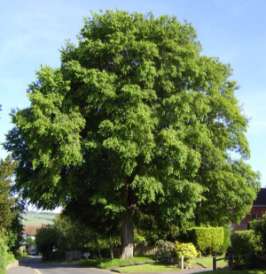 Рис. 147. Вяз гладкий (Ulmus laevis)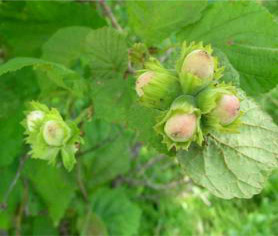 Рис. 148. Лещина обыкновенная (Corylus avellana)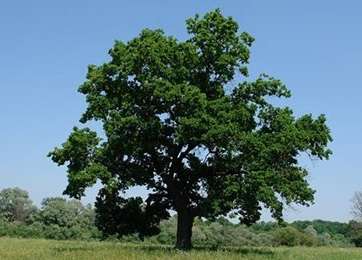 Рис. 149. Дуб черешчатый (Quercus robur)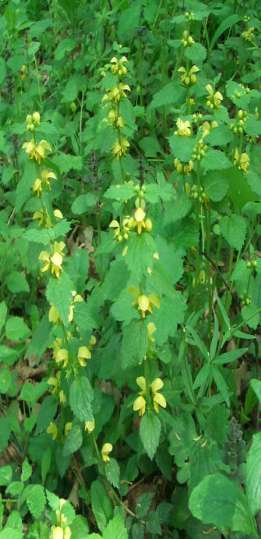 Рис. 150. Зеленчук жёлтый (Lamiastrum galeobdolon)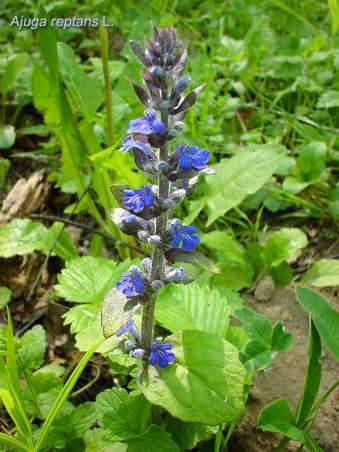 Рис. 151. Живучка ползучая (Ajuga reptans)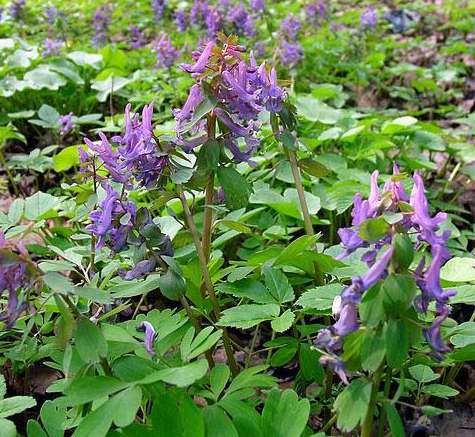 Рис. 152. Хохлатка Галлера (Corydalis halleri)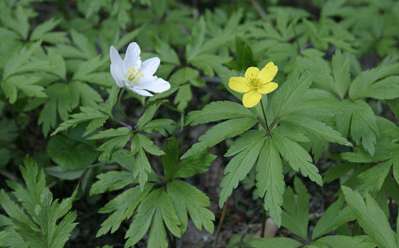 Рис. 153. Ветреницы дубравная (Anemone nemorosa), слева и лютиковая (A. ranunculoides), справа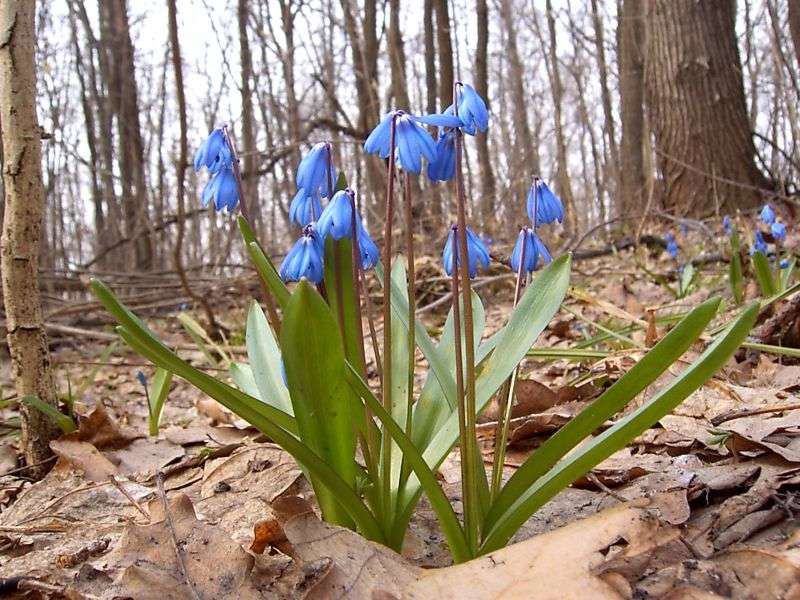 Рис. 154. Пролеска сибирская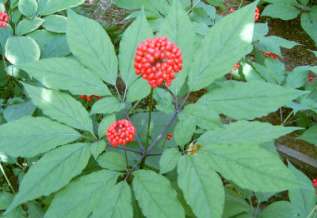 Рис. 155. Женьшень (Panax ginseng)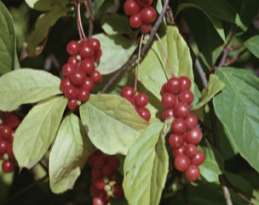 Рис. 156. Лимонник китайский (Schizandra chinensis)